                       PORTUGUÊS JORNAL online (não é necessário imprimir)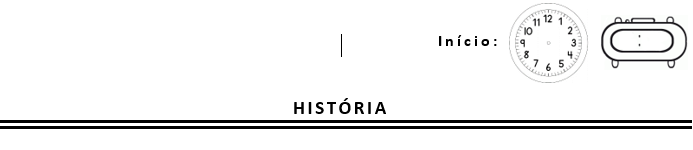 Atenção : Seu conteúdo (entretenimento e entrevista)  está no Jornal?Nosso Jornal já está quase “fechando”(quase pronto para ir para a formatação).Entretenimentos: Piadas, Charadas, Trocadilhos.Entrevistas: Como as crianças de outros lugares do mundo estão superando este tempo de Pandemia do covid-19.Na aula online de hoje, faremos uma leitura para verificação.Logo depois mandaremos  para a Jornalista Loriane.